NEW STUDY ABROAD - SUMMER 2023 IN ISRAELCaesarea Coastal Archaeological Project (C-CAP) June 27-July 26, 2023Prof. Asa Eger (Department of History, UNCG)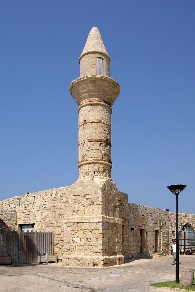 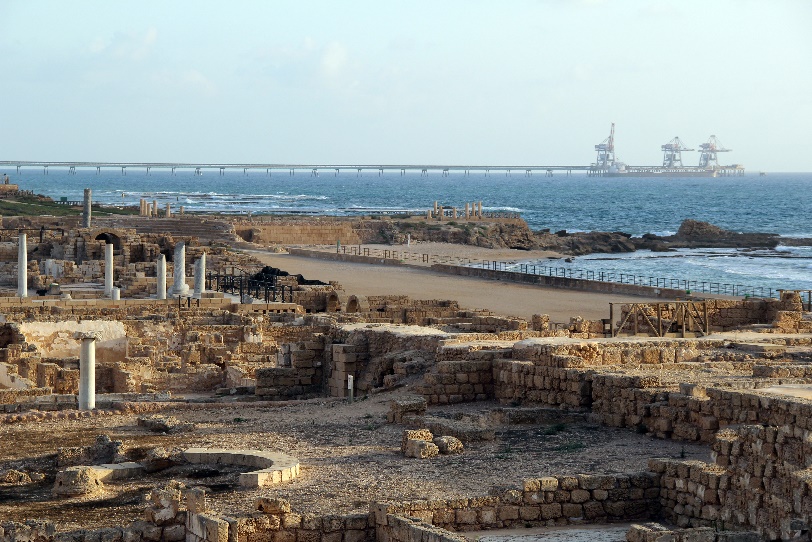 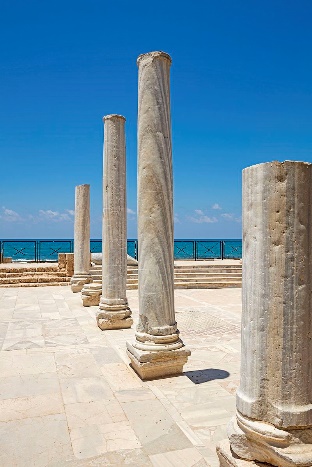 Participate in an archaeological field school, learn the fundamentals of excavation methods. No prior experience in archaeology is necessary.Learn the history of the largest site in Israel from the Hellenistic to Ottoman periods. Caesarea Maritima was once the capital of Roman/Byzantine Palestine.6 credits in 2 courses  (HIS 390: History Internship and HIS 478: Research Methods in Historical Archaeology or HIS 690 twice) on the archaeology, history, and environment of the city.Includes two day field trips to sites in Israel in the north Galilee and to  Jerusalem.Study Abroad includes all room and board in Israel, program related travel expenses, International Programs fee, insurance, museum and archaeological site entrances for one field trips. Cost = $5,000.00, not including airfare.Financial Aid applicable for travel and scholarships/grants available.Application Deadline: December 1st – go.uncg.edu/israel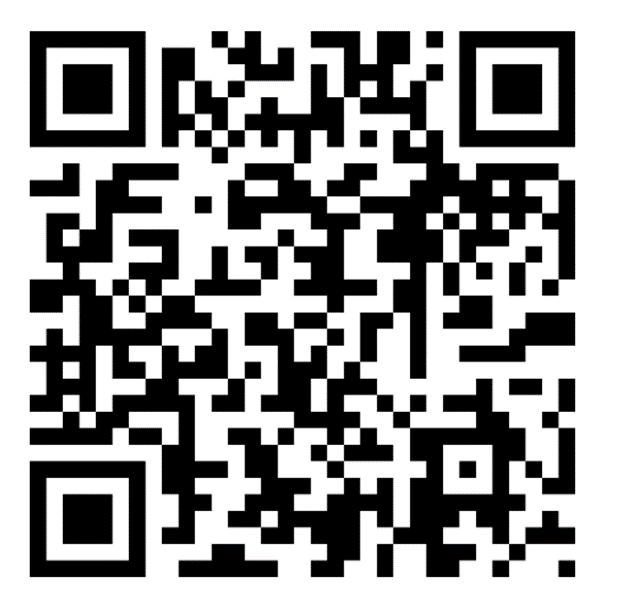 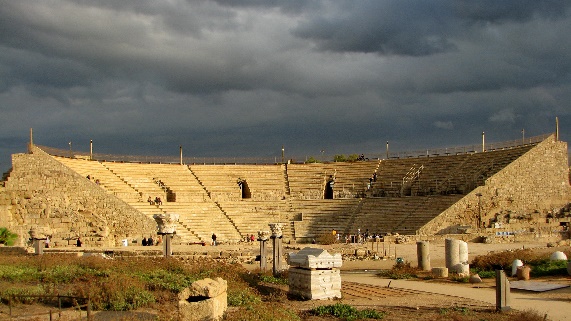 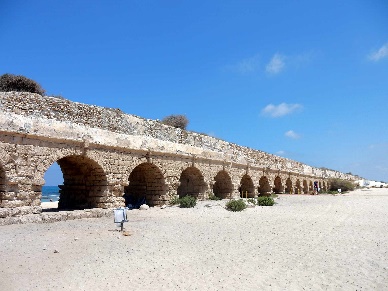 For more information please contact Prof. Asa Eger (aaeger@uncg.edu)UNCG reserves the right to modify or to change costs in case of conditions outside of its control